Ας θυμηθούμε τα ευρώΒΗΜΑ 1οΔες το βίντεο  https://safeYouTube.net/w/PvC5Παρατήρησε τις εικόνες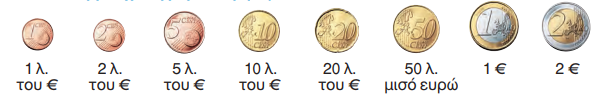 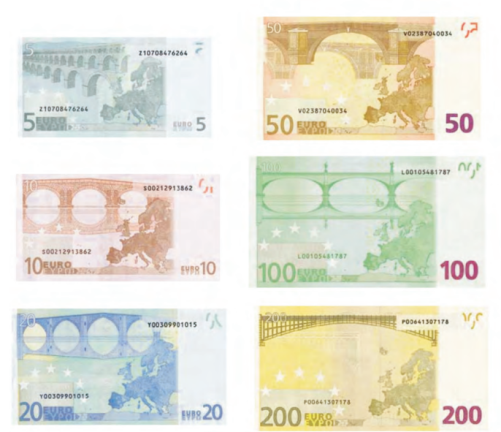 ΒΗΜΑ 2οΛύσε τις ασκήσεις στον παρακάτω σύνδεσμοhttp://emathima.gr/wp-content/uploads/2014/03/8897338fe51aae8093b4da953c12e61e.pdfhttp://emathima.gr/wp-content/uploads/2014/03/1f339325af4161591a1a1a206a2fc5e61.pdfhttp://emathima.gr/wp-content/uploads/2014/07/d13c8fcf14fa3ccb3d0498a5d3997c80.pdfΚαι τώρα παίξε... http://www.jele.gr/activity/b/math/mathB021.swfή και διάβασε ένα βιβλίο για την αξία της αποταμίευσηςhttps://www.ebooks4greeks.gr/o-hlias-sto-xwrio-tou-mparmpa-eyroulh